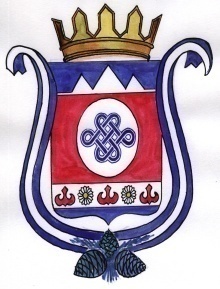     РЕШЕНИЕ                                                                                        ЧЕЧИМ «06»  марта 2020  г                            с. Камлак                                     № 12/3Об утверждении Соглашения между Администрацией района (аймака) муниципального образования «Шебалинский район» и муниципальным образованием Камлакское сельское поселение о передаче осуществления части полномочий   В соответствии с Федеральным законом от 06.10.2003 г. № 131- ФЗ  «Об общих принципах организации местного самоуправления в Российской Федерации» , Бюджетным кодексом РФ,  Уставом муниципального образования Камлакское сельское поселение, сельский Совет депутатов муниципального образования Камлакское сельское поселение РЕШИЛ:           1.Утвердить Соглашение между Администрацией района (аймака) муниципального образования «Шебалинский район» и муниципальным образованием Камлакское сельское поселение о передаче осуществления части по сохранению, использованию и популяризаций объектов культурного наследия в пределах полномочий, установленных 131-Ф3 «Об общих принципах организаций местного самоуправления в Российской Федераций» (текст Соглашения прилагается).2.  Направить настоящее решение в администрацию муниципального образования «Шебалинский район».3. Настоящее решение вступает в силу со дня его обнародования в соответствии со ст. 48 п.7 Устава муниципального образования Камлакское сельское поселение.4.  Контроль  за исполнением  настоящего решения оставляю за собой.ГлаваМО Камлакское сельское поселение      _____________   С.В. Соколов         УТВЕРЖДЕНО                                                                        УТВЕРЖДЕНОРешением Совета депутатов                                                  Решением сельского Совета депутатов муниципального образования                                                муниципального образования«Шебалинский район»                                                            Камлакское сельское поселениеот «25» февраля 2020 г. №___                                                от «06» марта 2020 г. № 12/3СОГЛАШЕНИЕмежду Администрацией района (аймака) МО «Шебалинский район» и муниципальным образованием Камлакское сельское поселение о передаче осуществления части полномочийс.Шебалино                                                                                  «25» февраля 2020 г.Администрация муниципального образования «Шебалинский район», именуемая в дальнейшем «Администрацией района», в лице  Главы района (аймака) МО «Шебалинский район» Сарбашева Эрчима Борисовича, действующего на основании Устава муниципального образования «Шебалинский район», с одной стороны, и Сельская администрация муниципального образования Камлакское сельское поселение Шебалинского района Республики Алтай, именуемое в дальнейшем «Администрация поселения», в лице Главы сельской администрации муниципального образования Камлакское сельское поселение Соколова Сергея Васильевича, действующего на основании Устава муниципального образования Камлакское сельское поселение, с другой стороны, совместно  именуемые «Стороны», руководствуясь ч.4, ст.15, Федерального закона №131-Ф3 от 06.10.2003 года  «Об общих принципах организации местного самоуправления в Российской  Федераций», в соответствии с Порядком представления иных межбюджетных трансфертов из бюджета муниципального образования « Шебалинский район» , бюджетам сельских поселений, входящих в состав муниципального образования  «Шебалинский район» утвержденного решением Совета депутатов МО « Шебалинский район» от____________2020 г. №___ заключили настоящее Соглашение о нижеследующем.                       1. ПРЕДМЕТ СОГЛАШЕНИЯ                1.1. Администрация района передает полномочия, а Администрация поселений принимает на себя часть полномочий, по сохранению, использованию и популяризаций объектов культурного наследия в пределах полномочий, установленных 131-Ф3 «Об общих принципах организаций местного самоуправления в Российской Федераций».               2. ЗАКОН ОПРЕДЕЛЕНИЯ ОБЪЕМА                       МЕЖБЮДЖЕТНЫХ ТРАНСФЕРТОВ    2.1.Передача осуществления части полномочий осуществляется за счет межбюджетного трансферта, предоставляемых из бюджета МО « Шебалинский район» (далее бюджет района) в бюджет МО Камлакское сельское поселение (далее бюджет сельского поселения.)     2.2.  Формирование, перечисление и учет межбюджетного трансферта, предоставляемых из бюджета района бюджету сельского поселения на реализацию полномочий, указанных в пункте 1.1. настоящего Соглашения, осуществляется в соответствии с бюджетным законодательством Российской Федераций.      2.3. Объем межбюджетных трансфертов необходимых для осуществления передаваемых полномочий составляет  300 000 (Триста тысяч рублей)                                                 3. ПРАВА И ОБЯЗАННОСТИ СТОРОН3.1. Администрация района:3.1.1. Перечисляет Администрации поселения финансовые средства в виде межбюджетных трансфертов, предназначенные для исполнения переданных по настоящему соглашению полномочий, в размере и порядке, установленных разделом 2 настоящего Соглашения.3.1.2. Осуществляет контроль за исполнением Администрацией поселения переданных ей полномочий, а также за целевым использованием финансовых средств, предоставленных на эти цели. В случае выявления нарушений дает обязательные для исполнения Администрацией поселения письменного предписания для устранения выявленных нарушений, запрашивает информацию, связанную с выполнением указанных видов работ.3.2. Администрация поселения:3.2.1.Осуществляет переданные ей Администрацией района полномочия в соответствии с пунктом 1.1 настоящего Соглашения и действующим законодательством в пределах выделенных на эти цели финансовых средств, согласно пункту 2.3.3.2.2. Обеспечивает целевое, эффективное и правомерное использование средств.3.2.3 Ежеквартально в срок до 15 числа месяца следующего за отчетным периодом предоставлять в Администрацию МО «Шебалинский район» отчеты о ходе осуществления полномочий, по форме согласно Приложению №1 в электронном сканированном виде на адрес: sheb-admin@mail.ru  3.2.4. Рассматривает предоставленные Администрацией района предписания не позднее 10 рабочих дней со дня получения и принимает меры по устранению нарушений.3.3. В случае невозможности надлежавшего исполнения переданных полномочий, Администрация поселения сообщает об этом в письменной форме Администраций района.3.4.Неиспользованные по состоянию на 1 января 2021 года остатки межбюджетных трансфертов, предоставленных из бюджета МО «Шебалинский район» подлежат возврату в местный бюджет в течение первых дней 2021 года. 4. ОТВЕТСТВЕННОСТЬ СТОРОН    4.1. Установление факта ненадлежащего осуществления Администрацией поселения переданных ей полномочий является основанием для одностороннего расторжения данного Соглашения. Расторжение Соглашения влечет за собой возврат перечисленных трансфертов, за вычетом фактических расходов, подтвержденных документально, в 10-дневный срок с момента подписания соглашения о расторжении или получении письменного уведомления о расторжении Соглашения, а так же уплату неустойки в размере 0,01 % от суммы межбюджетных трансфертов за отчетный год, выделяемых из бюджета МО « Шебалинский район» на осуществление указанных полномочий.     4.2. Администрация поселения несет ответственность за осуществление переданных ей полномочий в той мере, в какой эти полномочия обеспечены финансовыми средствами.    4.3. В случае неисполнения Администрацией района вытекающих из настоящего соглашения обязательств по финансированию осуществления Администрацией поселения переданных ей полномочий, Администрация поселения вправе требовать расторжения данного Соглашения, уплаты неустойки в размере 0,01% от суммы межбюджетных трансфертов за отчетный год, а также возмещение понесенных убытков в части не покрытой неустойкой.   5 СРОК ДЕЙСТВИЯ, ОСНОВАНИЯ И ПОРЯДОК ПРЕРАЩЕНИЯДЕЙСТВИЯ СОГЛАШЕНИЯ.    5.1 Настоящее Соглашение вступает в силу со дня вступления  в силу решения Совета депутатов МО « Шебалинский район» и решения Совета депутатов МО Камлакское сельское поселение об утверждение указанного Соглашения. В случае вступления в силу указанных решений в разные дни, днем вступления в силу соглашения будет считаться день вступления в силу последнего из указанных решений.    5.2. срок действия настоящего Соглашения устанавливается до          года.    5.3. Действия настоящего Соглашения может быть прекращено досрочно:   5.3.1. По соглашению сторон.    5.3.2. В одностороннем порядке в случае:-изменения действующего законодательства Российской Федераций и (или) законодательства Республики Алтай:-неисполнение или ненадлежащего исполнения одной из Сторон своих обязательств  в соответствии с настоящим Соглашением:-если осуществление полномочий становиться невозможным, либо при сложившихся условиях эти полномочия могут быть наиболее эффективно осуществлены Администрацией поселения самостоятельно:    5.4. Уведомление о расторжение настоящего Соглашения в одностороннем порядке направляется второй стороне не менее чем за один месяц до истечения соответствующего срока, при этом второй стороне возмещаются все убытки, связанные с досрочным расторжением Соглашения.6. ЗАКЛЮЧИТЕЛЬНЫЕ ПОЛОЖЕНИЯ    6.1. Настоящее Соглашение составлено в двух экземплярах, имеющих одинаковую юридическую силу, по одному для каждой из сторон.    6.2. Внесение изменений и дополнений в настоящее Соглашение осуществляется путем подписания Сторонами дополнительных соглашений.    6.3. По вопросам, не урегулированным настоящим соглашением Стороны руководствуются действующим законодательством.    6.4. Споры, связанные с исполнением настоящего Соглашения, разрешаются путем проведения переговоров или в судебном порядке.8.РЕКВИЗИТЫ И ПОДПИСИ СТОРОН:Администрация муниципального образования  «Шебалинский район»,ИНН 0405003497 КПП 040501001 УФК по Республике Алтай(Администрация МО «Шебалинский район») л/с 03773003670,Банк Отделение  -НБ Республика Алтай,БИК 048405001,р/с 40204810000000000103,ОКТМО 84650492,ОКПО 04019114,ОКВЭД 84.11.31___________________________________ Э.Б.Сарбашев Администрация муниципального образования Камлакское сельское поселение: 649218,РеспубликаАлтай,Шебалински район, с. Камлак, ул. Центральная 71, ИНН 0405003539,КПП 040501001,БИК 048405001,л/с 04773003810,р/с 40101810500000010000  в Отделении НБ Республика Алтай г. Горно-Алтайск,ОКТМО84650455,Код бюджетной классификации доход: 80120249999100000150,_____________________________С.В.Соколов